МИНИСТЕРСТВО ОБРАЗОВАНИЯ И наукиСамарской области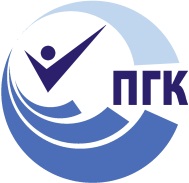 государственное Бюджетное профессиональное  
образовательное учреждение самарской области«ПОВОЛЖСКИЙ ГОСУДАРСТВЕННЫЙ КОЛЛЕДЖ»МЕТОДИЧЕСКИЕ РЕКОМЕНДАЦИИ 
ДЛЯ СТУДЕНТОВПО ВЫПОЛНЕНИЮ САМОСТОЯТЕЛЬНОЙ 
ВНЕАУДИТОРНОЙ РАБОТЫДИСЦИПЛИНАОП.02 АРХИТЕКТУРА АППАРАТНЫХ СРЕДСТВ«профессиональный цикл» 
программы подготовки специалистов среднего звена
по специальности 09.02.07 Информационные системы и программированиеДЛЯ СТУДЕНТОВ ОЧНОЙ ФОРМЫ ОБУЧЕНИЯСамара, 2018СОДЕРЖАНИЕВВЕДЕНИЕ	3СОДЕРЖАНИЕ САМОСТОЯТЕЛЬНОЙ РАБОТЫ	9ПРИЛОЖЕНИЕ....................................................................................................67ВВЕДЕНИЕУважаемый студент!Параллельно с посещением учебных занятий, изучением теоретического блока каждой темы, выполнением лабораторных работ и практических занятий Вам потребуется дома самостоятельно выполнить задания, приведенные в данных методических рекомендациях, их оформить и сдать преподавателю. Необходимо понимать, что выполнение всех работ обязательно!Данные методические рекомендации по самостоятельной внеаудиторной работе подготовлены специально для Вас. Используя методические рекомендации, Вы сможете самостоятельно выполнить все домашние задания и подготовиться к текущему и итоговому контролю по дисциплине.В ходе самостоятельной внеаудиторной работы Вам необходимо будет работать с различными источниками, создавать и заполнять таблицы, составлять глоссарии по темам и каталоги, готовить сообщения, рефераты.При выполнении внеаудиторной самостоятельной работы Вам необходимо будет завести отдельную тетрадь. Выполненные в данной тетради работы подлежат проверке и являются основанием допуска Вас до экзамена по дисциплине.Обратите внимание, что все работы подлежат проверке и оцениванию. Оценки за самостоятельную внеаудиторную (домашнюю) работу выставляются в журнал теоретического обучения и являются основанием для выставления оценок за ТРК.Пособие подготовлено таким образом, что длякаждого задания Вам даются рекомендации по его выполнению и требования по оформлению отчета о работе, устанавливается норма времени на выполнение того или иного задания.Вопросы для самоконтроля, размещенные в конце каждого раздела, содержат задания и вопросы, которые ориентированы на содержание ТРК и помогут Вам подготовиться к их сдаче.СОДЕРЖАНИЕ САМОСТОЯТЕЛЬНОЙ ВНЕАУДИТОРНОЙ РАБОТЫ СТУДЕНТОВСОДЕРЖАНИЕ САМОСТОЯТЕЛЬНОЙ РАБОТЫРАЗДЕЛ 1 ОСНОВНЫЕ ФУНКЦИОНАЛЬНЫЕ ЭЛЕМЕНТЫ ЭВМ. АРХИТЕКТУРЫ.Тема 1.1. Основные логические элементы.Цель: Закрепить знания по теме «Основные логические элементы»Задание для самостоятельного выполнения:Решение задач алгебры логики.Для выполнения задания необходимо:Повторить, используя конспект, основные понятия по данной теме.Решить следующие задачи, для каждой составить формулу вычисления, таблицу истинности и построить логическую схему:Пример 1. Е = " Ваш приезд не является ни необходимым, ни желательным"Составляющие высказывания:А = " Ваш приезд необходим ";В = " Ваш приезд желателен "Пример 2. Е = " Поиски врага длились уже три часа, но результатов не было, притаившийся враг ничем себя не выдавал" Составляющие высказывания:А = "Поиски врага длились три часа"В = "Врага нашли (результат есть)"С = "Враг себя выдал". Пример 3. E = " Если вчера было пасмурно, то сегодня ярко светит солнце" Составляющие высказывания:А = "Вчера было пасмурно";В = "Сегодня ярко светит солнце".Норма времени на выполнение самостоятельной работы – 3 часа.Требования к оформлению самостоятельной работы приведены в Приложении.Форма контроля самостоятельной работы:Выполненная работа представляется преподавателю в тетради для самостоятельной работе на следующий урок.Вопросы для самоконтроля по теме: Понятие дешифратора, шифратора, триггера, счетчика, регистра.Принципы работы основных логических блоков системы.Понятие параллелизма.Понятие конвейеризации вычислений.Принципы параллелизма.Тема 1.2. Архитектура ЭВМ. Архитектуры с фиксированным набором устройств.Цель: Закрепить знания по теме «Архитектура ЭВМ. Архитектуры с фиксированным набором устройств.»Задание для самостоятельного выполнения:Провести сравнительный анализ различных архитектур.Для выполнения задания необходимо:Повторить, используя конспект, основные понятия по данной теме.Составьте таблицу сравнения различных архитектур, используя сеть Интернет. Норма времени на выполнение самостоятельной работы – 2 часа.Требования к оформлению самостоятельной работы приведены в Приложении.Форма контроля самостоятельной работы:Выполненная работа представляется преподавателю в тетради для самостоятельной работе на следующий урок.Вопросы для самоконтроля по теме: Понятие архитектуры компьютера.Типы архитектур компьютера.Виды архитектур компьютера.Классы архитектур компьютера.Тема 1.3. Вычислительные системы с закрытой и открытой архитектурой.Цель: Закрепить знания по теме «Вычислительные системы с закрытой и открытой архитектурой.»Задание для самостоятельного выполнения:Изучить устройства, входящие в архитектуру закрытого типа.Для выполнения задания необходимо:Повторить, используя конспект, основные понятия по данной теме.Используя сеть Интернет, ознакомиться с основными устройствами, входящими в архитектуру закрытого типа, и их принципом работы.Составить небольшой конспект, в котором кратко изложить изученный материал.Норма времени на выполнение самостоятельной работы – 3 часа.Требования к оформлению самостоятельной работы приведены в Приложении.Форма контроля самостоятельной работы:Выполненная работа представляется преподавателю в тетради для самостоятельной работе на следующий урок.Вопросы для самоконтроля по теме: Понятие архитектуры компьютера.Понятие архитектуры компьютера закрытого типа.Понятие архитектуры компьютера открытого типа.Понятие архитектуры компьютера, основанной на общей шины.Преимущества и недостатки различных видов архитектур компьютера.Понятие несовместимых аппаратных платформ.Понятие кроссплатформенного программного обеспечения.Тема 1.4. Архитектуры многопроцессорных вычислительных систем и др.Цель: Закрепить знания по теме «Архитектуры многопроцессорных вычислительных систем и др.»Задание для самостоятельного выполнения:Изучить многопроцессорные вычислительные системы.Для выполнения задания необходимо:Повторить, используя конспект, основные понятия по данной теме.Используя сеть Интернет, ознакомиться с многопроцессорными вычислительными системами и их основными характеристиками.Составить небольшой конспект, в котором кратко изложить изученный материал.Норма времени на выполнение самостоятельной работы – 3 часа.Требования к оформлению самостоятельной работы приведены в Приложении.Форма контроля самостоятельной работы:Выполненная работа представляется преподавателю в тетради для самостоятельной работе на следующий урок.Вопросы для самоконтроля по теме: Понятие многопроцессорной вычислительной системы.Принципы вычислений в многопроцессроной ВС.Понятие векторно-конвейерного суперкомпьютера.Понятие кластерных систем.Принципы параллелизма.РАЗДЕЛ 2 ОСНОВНЫЕ ФУНКЦИОНАЛЬНЫЕ ЭЛЕМЕНТЫ ЭВМ. АРХИТЕКТУРЫ.Тема 2.1. Методы классификации компьютеров.Цель: Закрепить знания по теме «Методы классификации компьютеров.»Задание для самостоятельного выполнения:Провести сравнительный анализ технических характеристик современных комплектующих ПК разных производителей.Для выполнения задания необходимо:Повторить, используя конспект, основные понятия по данной теме.Составьте таблицу сравнения технических характеристик современных комплектующих ПК разных производителей. Норма времени на выполнение самостоятельной работы – 2 часа.Требования к оформлению самостоятельной работы приведены в Приложении.Форма контроля самостоятельной работы:Выполненная работа представляется преподавателю в тетради для самостоятельной работе на следующий урок.Вопросы для самоконтроля по теме: Номенклатура комплектующих компьютера.Критерии классификации компьютеров.Тема 2.2. Классификация по назначению.Цель: Закрепить знания по теме «Классификация по назначению.»Задание для самостоятельного выполнения:Провести сравнительный анализ типов ЭВМ, их параметров и функциональных возможностей.Для выполнения задания необходимо:Повторить, используя конспект, основные понятия по данной теме.Составьте таблицу сравнения типов ЭВМ, их параметров и функциональных возможностей. Норма времени на выполнение самостоятельной работы – 2 часа.Требования к оформлению самостоятельной работы приведены в Приложении.Форма контроля самостоятельной работы:Выполненная работа представляется преподавателю в тетради для самостоятельной работе на следующий урок.Вопросы для самоконтроля по теме: Номенклатура комплектующих компьютера.Критерии классификации компьютеров.Компьютеры, входящие в классификацию по назначению.Тема 2.3. Классификация по уровню специализации.Цель: Закрепить знания по теме «Классификация по уровню специализации.»Задание для самостоятельного выполнения:Провести сравнительный анализ универсальных и специализированных компьютеров.Для выполнения задания необходимо:Повторить, используя конспект, основные понятия по данной теме.Составьте таблицу сравнения универсальных и специализированных компьютеров. Норма времени на выполнение самостоятельной работы – 2 часа.Требования к оформлению самостоятельной работы приведены в Приложении.Форма контроля самостоятельной работы:Выполненная работа представляется преподавателю в тетради для самостоятельной работе на следующий урок.Вопросы для самоконтроля по теме: Номенклатура комплектующих компьютера.Критерии классификации компьютеров.Универсальные компьютеры и их характеристики.Специализированные компьютеры и их характеристики.Тема 2.4. Дополнительные классификации компьютеров.Цель: Закрепить знания по теме «Дополнительные классификации компьютеров.»Задание для самостоятельного выполнения:Подобрать персональные компьютеры по различным классификациям.Для выполнения задания необходимо:Повторить, используя конспект, основные понятия по данной теме.Подобрать ПК по следующей классификации:Офисный.Для видеомонтажа.Для аудиомонтажа.Для издательства.Для выполнения чертежных работ.Для выполнения анимационных работ. Результат представить в виде таблицы:Норма времени на выполнение самостоятельной работы – 2 часа.Требования к оформлению самостоятельной работы приведены в Приложении.Форма контроля самостоятельной работы:Выполненная работа представляется преподавателю в тетради для самостоятельной работе на следующий урок.Вопросы для самоконтроля по теме: Номенклатура комплектующих компьютера.Критерии классификации компьютеров.Виды классификаций компьютеров.РАЗДЕЛ 3 ОСНОВНЫЕ ФУНКЦИОНАЛЬНЫЕ ЭЛЕМЕНТЫ ЭВМ. АРХИТЕКТУРЫ.Тема 3.1. Центральный процессор.Цель: Закрепить знания по теме «Центральный процессор.»Задание для самостоятельного выполнения:Изучить  понятия кэш-память и повышения производительности.Для выполнения задания необходимо:Повторить, используя конспект, основные понятия по данной теме.Используя сеть Интернет, ознакомиться с понятием кэш-памяти и ее характеристиками; понятием производительности компьютера.Составить небольшой конспект, в котором кратко изложить изученный материал.Норма времени на выполнение самостоятельной работы – 2 часа.Требования к оформлению самостоятельной работы приведены в Приложении.Форма контроля самостоятельной работы:Выполненная работа представляется преподавателю в тетради для самостоятельной работе на следующий урок.Вопросы для самоконтроля по теме: Понятие центрального процессора.Типы процессоров.Особенности проектирования процессоров.Способы организации процессоров.Тема 3.2. Оперативное запоминающее устройство.Цель: Закрепить знания по теме «Оперативное запоминающее устройство.»Задание для самостоятельного выполнения:Изучить типы схем оперативного запоминающего устройства и их характеристики.Для выполнения задания необходимо:Повторить, используя конспект, основные понятия по данной теме.Используя сеть Интернет, ознакомиться с понятием ОЗУ и типами схем ОЗУ.Составить небольшой конспект, в котором кратко изложить изученный материал.Норма времени на выполнение самостоятельной работы – 2 часа.Требования к оформлению самостоятельной работы приведены в Приложении.Форма контроля самостоятельной работы:Выполненная работа представляется преподавателю в тетради для самостоятельной работе на следующий урок.Вопросы для самоконтроля по теме: Понятие оперативного запоминающего устройства.Назначение ОЗУ и его принципы работы.Архитектура и типы схем ОЗУ.Тема 3.3. Внутренние шины передачи информации.Цель: Закрепить знания по теме «Внутренние шины передачи информации.»Задание для самостоятельного выполнения:Изучить моделирование передачи информации во внутренних шинах.Для выполнения задания необходимо:Повторить, используя конспект, основные понятия по данной теме.Используя сеть Интернет, ознакомиться с моделированием передачи информации во внутренних шинах.Составить небольшой конспект, в котором кратко изложить изученный материал.Норма времени на выполнение самостоятельной работы – 2 часа.Требования к оформлению самостоятельной работы приведены в Приложении.Форма контроля самостоятельной работы:Выполненная работа представляется преподавателю в тетради для самостоятельной работе на следующий урок.Вопросы для самоконтроля по теме: Понятие внутренних шин передачи информации.Типы внутренних шин передачи информации.Принцип обмена информацией между функциональными узлами.Тема 3.4. Накопители.Цель: Закрепить знания по теме «Накопители.»Задание для самостоятельного выполнения:Составить различные конфигурации персональных компьютеров и проверить их работоспособность.Для выполнения задания необходимо:Повторить, используя конспект, основные понятия по данной теме.Используя сеть Интернет, составить следующие конфигурации ПК:Офисный.Для видеомонтажа.Для аудиомонтажа.Для издательства.Для выполнения чертежных работ.Для выполнения анимационных работ.Проверить работоспособность этих конфигураций.Результаты проделанной работы оформить в тетради.Норма времени на выполнение самостоятельной работы – 4 часа.Требования к оформлению самостоятельной работы приведены в Приложении.Форма контроля самостоятельной работы:Выполненная работа представляется преподавателю в тетради для самостоятельной работе на следующий урок.Вопросы для самоконтроля по теме: Понятие накопителя информации.Устройство различных накопителей.Назначение различных накопителей.Принципы работы различных накопителей.РАЗДЕЛ 4 ОСНОВНЫЕ ФУНКЦИОНАЛЬНЫЕ ЭЛЕМЕНТЫ ЭВМ. АРХИТЕКТУРЫ.Тема 4.1. Стандарты для энергоэффективных потребительских товаров.Цель: Закрепить знания по теме «Стандарты для энергоэффективных потребительских товаров.»Задание для самостоятельного выполнения:Изучить понятие энергопотребления компьютера и его свойства.Для выполнения задания необходимо:Повторить, используя конспект, основные понятия по данной теме.Используя сеть Интернет, ознакомиться с понятием энергопотребления компьютера и ее характеристиками и свойствами.Составить небольшой конспект, в котором кратко изложить изученный материал.Норма времени на выполнение самостоятельной работы – 3 часа.Требования к оформлению самостоятельной работы приведены в Приложении.Форма контроля самостоятельной работы:Выполненная работа представляется преподавателю в тетради для самостоятельной работе на следующий урок.Вопросы для самоконтроля по теме: Понятие энергопотребления компьютера.Понятие энергосберегающих технологий.Основные стандарты энергосбережения.Современные энергосберегающие элементы.ПРИЛОЖЕНИЕ 1Требования по оформлению При оформлении самостоятельной работы в тетради необходимо соблюдать следующие требования:1. Тетрадь должна быть подписана «Тетрадь для выполнения самостоятельной работы», также должны указываться номер группы и ФИО студента.2. При оформлении выполненной работы обязательно указывается название темы, цель работы и задание на самостоятельную работу. Ниже выполняется сама работа.3. При выполнении таблиц, чертежей и рисунков, они должны быть обязательно подписаны. Наименование разделов/темТематика самостоятельной работыНормавремени навыполнение(в часах)КодобразовательногорезультатаРаздел 1. ОСНОВНЫЕ ФУНКЦИОНАЛЬНЫЕ ЭЛЕМЕНТЫ ЭВМ. АРХИТЕКТУРЫ.Раздел 1. ОСНОВНЫЕ ФУНКЦИОНАЛЬНЫЕ ЭЛЕМЕНТЫ ЭВМ. АРХИТЕКТУРЫ.Раздел 1. ОСНОВНЫЕ ФУНКЦИОНАЛЬНЫЕ ЭЛЕМЕНТЫ ЭВМ. АРХИТЕКТУРЫ.Раздел 1. ОСНОВНЫЕ ФУНКЦИОНАЛЬНЫЕ ЭЛЕМЕНТЫ ЭВМ. АРХИТЕКТУРЫ.Тема 1.1. Основные логические элементы.Решение задач алгебры логики.3У 1,2; Зн 1-8; ОК1,2,4,8,9; ПК 1.2,2.3,3.1,3.6Тема 1.2. Архитектура ЭВМ. Архитектуры с фиксированным набором устройств.Сравнительный анализ различных архитектур.2У 1,2; Зн 1-8; ОК1,2,4,8,9; ПК 1.2,2.3,3.1,3.6Тема 1.3. Вычислительные системы с закрытой и открытой архитектурой.Изучение устройств, входящих в архитектуру закрытого типа.3У 1,2; Зн 1-8; ОК1,2,4,8,9; ПК 1.2,2.3,3.1,3.6Тема 1.4. Архитектуры многопроцессорных вычислительных систем и др.Изучение многопроцессорных вычислительных систем3У 1,2; Зн 1-8; ОК1,2,4,8,9; ПК 1.2,2.3,3.1,3.6Раздел 2. КЛАССИФИКАЦИЯ КОМПЬЮТЕРОВ.Раздел 2. КЛАССИФИКАЦИЯ КОМПЬЮТЕРОВ.Раздел 2. КЛАССИФИКАЦИЯ КОМПЬЮТЕРОВ.Раздел 2. КЛАССИФИКАЦИЯ КОМПЬЮТЕРОВ.Тема 2.1. Методы классификации компьютеров.Сравнительный анализ технических характеристик современных комплектующих ПК разных производителей.2У 1,2; Зн 1-8; ОК1,2,4,8,9; ПК 1.2,2.3,3.1,3.6Тема 2.2. Классификация по назначениюСравнительный анализ типов ЭВМ, их параметры и функциональные возможности.2У 1,2; Зн 1-8; ОК1,2,4,8,9; ПК 1.2,2.3,3.1,3.6Тема 2.3. Классификация по уровню специализацииСравнительный анализ универсальных и специализированных компьютеров.2У 1,2; Зн 1-8; ОК1,2,4,8,9; ПК 1.2,2.3,3.1,3.6Тема 2.4. Дополнительные классификации компьютеровПодобрать ПК по различным классификациям2У 1,2; Зн 1-8; ОК1,2,4,8,9; ПК 1.2,2.3,3.1,3.6Раздел 3. ФУНКЦИОНАЛЬНАЯ ОРГАНИЗАЦИЯ ПЕРСОНАЛЬНОГО КОМПЬЮТЕРАРаздел 3. ФУНКЦИОНАЛЬНАЯ ОРГАНИЗАЦИЯ ПЕРСОНАЛЬНОГО КОМПЬЮТЕРАРаздел 3. ФУНКЦИОНАЛЬНАЯ ОРГАНИЗАЦИЯ ПЕРСОНАЛЬНОГО КОМПЬЮТЕРАРаздел 3. ФУНКЦИОНАЛЬНАЯ ОРГАНИЗАЦИЯ ПЕРСОНАЛЬНОГО КОМПЬЮТЕРАТема 3.1. Центральный процессор Кэш-память. Повышение производительности.2У 1,2; Зн 1-8; ОК1,2,4,8,9; ПК 1.2,2.3,3.1,3.6Тема 3.2. Оперативное запоминающее устройствоТипы схем ОЗУ.2У 1,2; Зн 1-8; ОК1,2,4,8,9; ПК 1.2,2.3,3.1,3.6Тема 3.3. Внутренние шины передачи информацииМоделирование передачи информации во внутренних шинах.2У 1,2; Зн 1-8; ОК1,2,4,8,9; ПК 1.2,2.3,3.1,3.6Тема 3.4. НакопителиСоставление различных конфигураций ПК и проверка их работоспособности.4У 1,2; Зн 1-8; ОК1,2,4,8,9; ПК 1.2,2.3,3.1,3.6Раздел 4. ЭНЕРГОСБЕРЕГАЮЩИЕ ТЕХНОЛОГИИРаздел 4. ЭНЕРГОСБЕРЕГАЮЩИЕ ТЕХНОЛОГИИРаздел 4. ЭНЕРГОСБЕРЕГАЮЩИЕ ТЕХНОЛОГИИРаздел 4. ЭНЕРГОСБЕРЕГАЮЩИЕ ТЕХНОЛОГИИТема 4.1. Стандарты для энергоэффективных потребительских товаров. Энергопотребление компьютера.3У 1,2; Зн 1-8; ОК1,2,4,8,9; ПК 1.2,2.3,3.1,3.6НаименованиекомплектующихМодель ихарактеристикиЦенаИтогоИтого